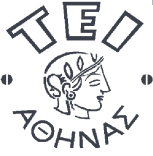 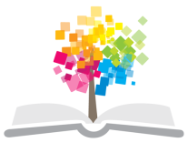 ΤΟΥΡΙΣΤΙΚΟ ΔΙΚΑΙΟ	Ενότητα 12: Νομικό καθεστώς της τουριστικής προσέγγισης της πολιτιστικής κληρονομιάς - ΑνακεφαλαίωσηΑντώνιος ΜανιάτηςΤμήμα Διοίκησης ΕπιχειρήσεωνΚατεύθυνση  Τουριστικών Επιχειρήσεων & Επιχειρήσεων Φιλοξενίας12.1 ΔΡΑΣΤΗΡΙΟΤΗΤΑΗ Ελλάδα είναι προικισμένη με πληθώρα αγαθών πολιτιστικής κληρονομιάς.  Αναλύστε κριτικά τις θέσεις του Γενικού Πλαισίου Χωροταξικού Σχεδιασμού και Αειφόρου Ανάπτυξης για την πολιτιστική κληρονομιά.  Αναλύστε κριτικά τις θέσεις του Ειδικού Πλαισίου Χωροταξικού Σχεδιασμού και Αειφόρου Ανάπτυξης για τον Τουρισμό ως προς: α) τους αρχαιολογικούς χώρους, τα μνημεία και τους ιστορικούς τόπους, β) τις ειδικές μορφές τουρισμού σε σχέση με τους αρχαιολογικούς χώρους, τα μνημεία και τους ιστορικούς τόπους. Επιλέξτε ένα διεθνώς γνωστό αρχαιολογικό χώρο, μνημείο, ιστορικό τόπο ή μουσείο της Ελλάδας και: α) Εφαρμόστε τα παραπάνω σε αυτό το αγαθό, β) συνδέστε το αγαθό αυτό  με το νομικό καθεστώς των χορηγιών.  ΟΔΗΓΙΕΣΝα δημιουργηθεί ένα κείμενο με εξώφυλλο, πίνακα περιεχομένων, Εισαγωγή, κυρίως θέμα διαιρεμένο σε ενότητες, Επίλογο, παραπομπές – υποσημειώσεις, Βιβλιογραφία, με βάση το διδακτικό υλικό του Ανοικτού Ακαδημαϊκού Μαθήματος «Τουριστικό Δίκαιο». Η Εισαγωγή, το κυρίως θέμα και ο Επίλογος πρέπει να έχουν έκταση από 2.500 έως και 3.000 λέξεις χωρίς να υπολογίζονται οι παραπομπές – υποσημειώσεις. Να δοθεί έμφαση στις Ενότητες 6, 7, 9, 10, 11.     12.2 ΣΥΓΚΕΝΤΡΩΤΙΚΟΣ ΚΑΤΑΛΟΓΟΣ ΕΛΕΓΧΟΥ   Η Διοίκηση αποφασίζει τη μετατροπή ενός κοινόχρηστου χώρου στάθμευσης οχημάτων σε μία συνοικία της Πάτρας σε κοινωφελή χώρο. Προκύπτει επιδείνωση των όρων διαβίωσης των κατοίκων; Πώς πρέπει να διατυπωθεί με βάση το Γενικό Πλαίσιο Χωροταξικού Σχεδιασμού και Αειφόρου Ανάπτυξης μία πρόταση για οικιστική επέκταση μίας πόλης;Με ποια μέσα το Γενικό Πλαίσιο Χωροταξικού Σχεδιασμού και Αειφόρου Ανάπτυξης συνδέει το φαινόμενο «commuting» και τι προβλέπεται για τα μέσα σταθερής τροχιάς;  Ποια κίνητρα προβλέπει ο Ν. 3201/2003 για την απόσυρση ξενοδοχείων και γενικότερα κτιρίων και ποια είναι η σχέση της απόσυρσης που επιφυλάσσει έναντι της αναγκαστικής απαλλοτρίωσης;Ποιος είναι ο σκοπός του αρχικού και του νέου Ειδικού Πλαισίου Χωροταξικού Σχεδιασμού και Αειφόρου Ανάπτυξης για τον Τουρισμό; Τι συνιστάται στο νέο Ειδικό Πλαίσιο Χωροταξικού Σχεδιασμού και Αειφόρου Ανάπτυξης για τον Τουρισμό, ως προς τον αστικό τουρισμό σε πόλεις όπως η Καλαμάτα;Ο ΕΟΤ έχει ενισχυθεί ή αποδυναμωθεί με τις νομοθετικές εξελίξεις του 2014; ΕΝΔΕΙΚΤΙΚΗ ΑΠΑΝΤΗΣΗ ΣΥΓΚΕΝΤΡΩΤΙΚΟΥ ΚΑΤΑΛΟΓΟΥ ΕΛΕΓΧΟΥ   Ναι, κατά τη νομολογία αλλά θα έπρεπε να συνεκτιμώνται και άλλοι παράγοντες, όπως είναι και η ικανοποίηση και των άλλων, πλην της καλής φυσικής διαβίωσης, αναγκών (κοινωνικών και οικονομικών) των κατοίκων, προκειμένου να κριθεί αν υπάρχει ή όχι επιδείνωση των όρων της συνολικής και όχι μόνο φυσικής διαβίωσης.Η πρόταση θα πρέπει να αιτιολογείται τεκμηριωμένα στη βάση αντικειμενικών αναγκών (δημογραφικών, οικιστικών και παραγωγικών) καθώς το Γενικό Πλαίσιο Χωροταξικού Σχεδιασμού και Αειφόρου Ανάπτυξης υιοθετεί την αρχή της «συμπαγούς» πόλης.Με τον παραδοσιακής μορφής σιδηρόδρομο και τον προαστιακό σιδηρόδρομο ενώ τα μέσα σταθερής τροχιάς θεωρούνται ως ραχοκοκαλιά του συστήματος αστικών συγκοινωνιών. Ως κίνητρα ορίζονται: α. Χρηματική αποζημίωση, για την ολική ή μερική κατεδάφιση κτιρίου. Η αποζημίωση είναι ίση προς την αντικειμενική αξία του κατεδαφιζόμενου κτιρίου, στην οποία συνυπολογίζεται, μόνον όταν η κατεδάφιση είναι μερική, και η αντίστοιχη αξία του οικοπέδου. Η ανωτέρω αξία υπολογίζεται σύμφωνα με τις διατάξεις της παρ. 2 του άρ. 3 του Α.Ν. 1521/1950 και τις διατάξεις των άρ. 41 και 41Α του Ν. 1249/1982 και προσαυξάνεται κατά ποσοστό 50%.  Η αποζημίωση δεν υπόκειται σε κανένα φόρο, κράτηση ή τέλος. Οι δαπάνες κατεδάφισης, ανάπλασης και αναβάθμισης των κτισμάτων θεωρούνται για τις επιχειρήσεις επενδυτικές, υπαγόμενες στις διατάξεις του άρ. 3 του Ν. 2601/1998, όπως εκάστοτε ισχύει.    Για τις δαπάνες αυτές παρέχεται στην επιχείρηση φοροαπαλλαγή σε ποσοστό 100%, η οποία εμφανίζεται στα βιβλία της, σε λογαριασμό αφορολόγητου αποθεματικού, υπό προϋποθέσεις, περιορισμούς και όρους που προβλέπονται στην παρ. 27 του άρ. 6 του Ν. 2601/1998, όπως εκάστοτε ισχύει. Οι προαναφερθείσες δαπάνες, σε κάθε άλλη περίπτωση, βαρύνουν το Δημόσιο. β. Η προσαύξηση της επιχορήγησης που προβλεπόταν στο άρ. 5 του επενδυτικού Ν. 2601/1998 (το οποίο καταργήθηκε με την παρ. 3 του άρ. 12 του Ν. 3299/2004),  όπως εκάστοτε ισχύει, κατά 10%, σε περίπτωση υπαγωγής της επένδυσης στις διατάξεις του νόμου αυτού. Εξάλλου, η  απόσυρση προβλέπεται ως το συνιστώμενο μέτρο, με ρητή επιφύλαξη της διακριτικής ευχέρειας των δημόσιων φορέων για αναγκαστική απαλλοτρίωση, η οποία επομένως θα μπορούσε να λειτουργεί ως ένα διαπραγματευτικό όπλο μεταξύ αυτών και των ιδιοκτητών των επίμαχων κτιρίων. Ειδικότερα, διευκρινίζεται ότι το Δημόσιο καθώς και οι οικείοι Ο.Τ.Α. μπορούν, κατά την κείμενη νομοθεσία, να αποφασίσουν την αναγκαστική απαλλοτρίωση των κτισμάτων που υπάγονται στις διατάξεις του νόμου αυτού, σε περίπτωση που δεν καταστεί εφικτή η συναίνεση των ιδιοκτητών τους. Σκοπός του αρχικού Πλαισίου ήταν η παροχή κατευθύνσεων, κανόνων και κριτηρίων για τη χωρική διάρθρωση, οργάνωση και ανάπτυξη του τουρισμού στον ελληνικό χώρο και των αναγκαίων προς τούτο υποδομών καθώς και η διατύπωση ενός ρεαλιστικού προγράμματος δράσης για την επόμενη δεκαπενταετία (2009-2024).  Βασικός άξονας που διέτρεχε το περιεχόμενο του Πλαισίου ήταν η προστασία και ανάδειξη του φυσικού και πολιτιστικού περιβάλλοντος η οποία εξάλλου αποτελεί προϋπόθεση για την επιβίωση και την ενίσχυση της ανταγωνιστικότητας του τομέα. Σκοπός του νέου Πλαισίου είναι μεταξύ άλλων η εξειδίκευση και συμπλήρωση των βασικών κατευθύνσεων, προτεραιοτήτων και επιλογών του Γενικού Πλαισίου Χωροταξικού Σχεδιασμού και Αειφόρου Ανάπτυξης, στον κλάδο του τουρισμού καθώς και η προσέλκυση σημαντικών για την εθνική οικονομία τουριστικών επενδύσεων μέσω ενός σταθερού υπερκείμενου πλαισίου σχεδιασμού για τη χωροθέτηση επιχειρήσεων που σχετίζονται με τον τουρισμό.α. Υποστήριξη του ρόλου των πόλεων ως αυτόνομων προορισμών τουρισμού σύντομης διάρκειας (city break), πράγμα που αποτελεί πρωτοτυπία του νέου πλαισίου, β. Ανάδειξη και αναβάθμιση των ιστορικών κέντρων, μνημείων, αρχαιολογικών χώρων και λοιπών αξιόλογων στοιχείων του φυσικού και πολιτιστικού περιβάλλοντος των αστικών κέντρων, πράγμα που στην ουσία δεν αποτελεί πρωτοτυπία του νέου πλαισίου τουλάχιστον για τις προαναφερθείσες πόλεις, σύμφωνα με τις παραπάνω επισημάνσεις, γ. ‘Ενταξη των αστικών κέντρων σε εθνικά και διεθνή δίκτυα βάσει  θεματικών ενοτήτων, π.χ. κοινή ιστορία, αρχιτεκτονική, τοπική παραγωγή κ.ά., δ. Αναβάθμιση και επέκταση των παρεχόμενων υπηρεσιών και δραστηριοτήτων σε μουσεία, εκθετήρια, σύγχρονες εγκαταστάσεις πληροφόρησης, φεστιβάλ και άλλες θεματικές ή πολιτιστικές εκδηλώσεις, ε. Εκσυγχρονισμός και βελτίωση της ποιότητας του ξενοδοχειακού δυναμικού των αστικών περιοχών με κατασκευή νέων καταλυμάτων υψηλών προδιαγραφών, παράλληλη απόσυρση απαξιωμένων μονάδων κατά τις εκάστοτε ισχύουσες διατάξεις, επανάχρηση του υφιστάμενου κτιριακού αποθέματος οποιασδήποτε χρήσης με τη μετατροπή του σε τουριστικά καταλύματα και υποστηρικτικές χρήσεις καθώς και ανάπτυξη οργανωμένων χωρικών υποδοχέων στις ευρύτερες περιοχές των πόλεων, στ.  Αναβάθμιση του ρόλου των Μέσων Μαζικής Μεταφοράς, βελτίωση της κυκλοφορίας και της ασφάλειας των πεζών καθώς και της προσβασιμότητας των εμποδιζόμενων ατόμων,  ζ.  Κατάλληλη σήμανση και ενημέρωση των επισκεπτών για τη θέση και το περιεχόμενο των τουριστικών πόρων και εξασφάλιση εύκολης πρόσβασης σε αυτούς, στοιχείο που μπορεί να ερμηνευθεί υπέρ της ανάδειξης των ήδη εντοπισμένων και ενδεχομένως καταχωμένων μνημείων και της αρχαιολογικής ανασκαφής για την αποκάλυψή τους και την επιτόπια διατήρησή τους.  7.   Νομοθετικές εξελίξεις του 2014 έχουν σημαντικά αποδυναμώσει τον ΕΟΤ προς όφελος της κεντρικής δομής του Υπουργείου Τουρισμού. Για παράδειγμα από την 01.01.2015 η σημαντική αρμοδιότητα που παραδοσιακά είχε ο ΕΟΤ, όσον αφορά τον έλεγχο και την επιβολή των κυρώσεων (π.χ. διοικητική ποινή προστίμου) έναντι των τουριστικών επιχειρήσεων έχει νομοθετικά μεταβιβαστεί στην υπηρεσία του Υπουργείου Τουρισμού. Ωστόσο ο σημαντικός νόμος 4276/2014  «Απλούστευση διαδικασιών λειτουργίας τουριστικών επιχειρήσεων και τουριστικών υποδομών, ειδικές μορφές τουρισμού και άλλες διατάξεις» αναβαθμίζει το ρόλο του ΕΟΤ σε οργανισμό προβολής όχι μόνον του τουριστικού προϊόντος αλλά και της Ελλάδας. Μία άλλη καινοτομία του ίδιου νόμου συνίσταται στο θεσμό της σύμβασης χορηγίας για την τουριστική προβολή, ενώ αποδέκτης της χορηγίας ορίζεται ότι μπορεί να είναι και ο ΕΟΤ.   12.3 ΣΥΓΚΕΝΤΡΩΤΙΚΗ ΑΣΚΗΣΗ ΕΡΩΤΗΣΕΩΝ ΠΟΛΛΑΠΛΗΣ ΕΠΙΛΟΓΗΣ Ο Ν. 3201/2003 Α. αποτελεί το Γενικό Πλαίσιο Χωροταξικού Σχεδιασμού και Αειφόρου Ανάπτυξης, Β. αποτέλεσε το πρώτο Ειδικό Πλαίσιο Χωροταξικού Σχεδιασμού και Αειφόρου Ανάπτυξης για τον τουρισμό, Γ. αφορά την απόσυρση κτιρίων στα νησιά του Ιονίου Πελάγους, Δ. προβλέπει το χαρακτηρισμό κινητών πραγμάτων ως διατηρητέων.  Η «αραβική άνοιξη» αφορά Α. το Μαρόκο, Β. τα Ηνωμένα Αραβικά Εμιράτα, Γ. την Αίγυπτο, Δ. Τίποτα από τα παραπάνω.  Στις «παραβατικές συμπεριφορές του τουρισμού» συγκαταλέγονται Α. ο σκοτεινός τουρισμός, Β. ο τουρισμός ακραίου κινδύνου, Γ. ο σεξοτουρισμός. Δ. ‘Ολα από τα παραπάνω. Η Κίμωλος στο ισχύον Ειδικό Πλαίσιο  Χωροταξικού Σχεδιαμού και Αειφόρου Ανάπτυξης Α. ανήκει στην κατηγορία των μικρών νησιών (με προβλήματα ανάπτυξης), Β. στην κατηγορία των τουριστικά αναπτυγμένων και αναπτυσσόμενων νησιών, Γ. αντιμετωπίζεται σαν ηπειρωτικός χώρος, όπως η Εύβοια και η Κρήτη, Δ. Δεν ισχύει τίποτα από τα παραπάνω. Οι «Περιοχές ιδιαίτερου χαρακτήρα» στο ισχύον Ειδικό Πλαίσιο Χωροταξικού Σχεδιασμού και Αειφόρου Ανάπτυξης Α. είναι μία κατηγορία που καταργήθηκε. Β. περιλαμβάνουν περιοχές όπως η Μάνη. Γ. ταυτίζεται με τους αρχαιολογικούς χώρους, τα μνημεία και τους ιστορικούς τόπους. Δ. Δεν ισχύει τίποτα από τα παραπάνω.  Ο θρησκευτικός τουρισμός στο ισχύον Ειδικό Πλαίσιο Χωροταξικού Σχεδιασμού και Αειφόρου Ανάπτυξης Α. προστέθηκε (ρυθμίζεται για πρώτη φορά), Β. προβλέπεται ως υποκατηγορία του Αστικού Τουρισμού, Γ. προβλέπεται ως αυτοτελής μορφή τουρισμού (αυτοτελής κατηγορία τουρισμού), Δ. Δεν ισχύει τίποτα από τα παραπάνω.  Ο ΕΟΤ Α. είναι Ανώνυμη Εταιρεία που ανήκει στο Κράτος, Β. είναι Νομικό Πρόσωπο Ιδιωτικού Δικαίου, Γ. είναι οργανισμός του Κράτους ο οποίος έχει τη μορφή του Ν.Π.Δ.Δ., Δ. Δεν ισχύει τίποτα από τα παραπάνω.  Ο οινοτουρισμός: Α. ρυθμίζεται ρητά στο Νόμο 4002/2011, Β. ρυθμίζεται ρητά στο ισχύον Ειδικό Πλαίσιο Χωροταξικού Σχεδιασμού και Αειφόρου Ανάπτυξης για τον Τουρισμό, Γ. ρυθμίζεται ρητά στο Νόμο 4276/2014, Δ. Δεν ισχύει τίποτα από τα παραπάνω.  Α. Η βιώσιμη ανάπτυξη συνίσταται σε: Α. προστασία του περιβάλλοντος, Αειφόρο Ανάπτυξη και Προαγωγή του Τουρισμού, Β. Προστασία του Περιβάλλοντος, Κοινωνική Ισότητα και συνοχή και Οικονομική Ευημερία, Γ. Αξιοβίωτη Διαβίωση, Αειφόρο Προσέγγιση των φυσικών πόρων, Διατήρηση της Κληρονομιάς, Δ. Βιώσιμη προσέγγιση του περιβάλλοντος, Κοινωνική Συνοχή και Ανάπτυξη.   Η Ειδική Υπηρεσία Προώθησης και Αδειοδότησης Τουριστικών Επιχειρήσεων: Α. είναι υπηρεσία μίας στάσεως, Β. Ανήκει στον ΕΟΤ, Γ. είναι παράρτημα των Κέντρων Εξυπηρέτησης Πολιτών (ΚΕΠ), Δ. Ισχύουν όλα τα παραπάνω.  ΑΠΑΝΤΗΣΗ ΣΤΗ ΣΥΓΚΕΝΤΡΩΤΙΚΗ ΑΣΚΗΣΗ ΕΡΩΤΗΣΕΩΝ ΠΟΛΛΑΠΛΗΣ ΕΠΙΛΟΓΗΣ 1. Δ2. Γ3. Γ4. Α5. Β6. Δ7. Γ8. Γ9. Β 10. ΑΣημειώματαΣημείωμα ΑναφοράςCopyright ΤΕΙ Αθήνας, Αντώνιος Μανιάτης, 2013. Αντώνιος Μανιάτης. «ΤΟΥΡΙΣΤΙΚΟ ΔΙΚΑΙΟ. Ενότητα 12: Νομικό καθεστώς της τουριστικής προσέγγισης της πολιτιστικής κληρονομιάς - Ανακεφαλαίωση». Έκδοση: 1.0. Αθήνα 2013. Διαθέσιμο από τη δικτυακή διεύθυνση: ocp.teiath.gr.Σημείωμα ΑδειοδότησηςΤο παρόν υλικό διατίθεται με τους όρους της άδειας χρήσης Creative Commons Αναφορά, Μη Εμπορική Χρήση Παρόμοια Διανομή 4.0 [1] ή μεταγενέστερη, Διεθνής Έκδοση.   Εξαιρούνται τα αυτοτελή έργα τρίτων π.χ. φωτογραφίες, διαγράμματα κ.λ.π., τα οποία εμπεριέχονται σε αυτό. Οι όροι χρήσης των έργων τρίτων επεξηγούνται στη διαφάνεια  «Επεξήγηση όρων χρήσης έργων τρίτων». Τα έργα για τα οποία έχει ζητηθεί άδεια  αναφέρονται στο «Σημείωμα  Χρήσης Έργων Τρίτων». 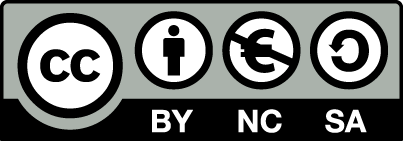 [1] http://creativecommons.org/licenses/by-nc-sa/4.0/ Ως Μη Εμπορική ορίζεται η χρήση:που δεν περιλαμβάνει άμεσο ή έμμεσο οικονομικό όφελος από την χρήση του έργου, για το διανομέα του έργου και αδειοδόχοπου δεν περιλαμβάνει οικονομική συναλλαγή ως προϋπόθεση για τη χρήση ή πρόσβαση στο έργοπου δεν προσπορίζει στο διανομέα του έργου και αδειοδόχο έμμεσο οικονομικό όφελος (π.χ. διαφημίσεις) από την προβολή του έργου σε διαδικτυακό τόποΟ δικαιούχος μπορεί να παρέχει στον αδειοδόχο ξεχωριστή άδεια να χρησιμοποιεί το έργο για εμπορική χρήση, εφόσον αυτό του ζητηθεί.Επεξήγηση όρων χρήσης έργων τρίτωνΔιατήρηση ΣημειωμάτωνΟποιαδήποτε αναπαραγωγή ή διασκευή του υλικού θα πρέπει να συμπεριλαμβάνει:Το Σημείωμα ΑναφοράςΤο Σημείωμα ΑδειοδότησηςΤη δήλωση Διατήρησης Σημειωμάτων Το Σημείωμα Χρήσης Έργων Τρίτων (εφόσον υπάρχει) μαζί με τους συνοδευόμενους υπερσυνδέσμους.Το περιεχόμενο του μαθήματος διατίθεται με άδεια Creative Commons εκτός και αν αναφέρεται διαφορετικά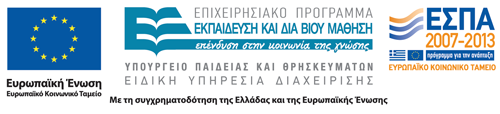 Το έργο υλοποιείται στο πλαίσιο του Επιχειρησιακού Προγράμματος «Εκπαίδευση και Δια Βίου Μάθηση» και συγχρηματοδοτείται από την Ευρωπαϊκή Ένωση (Ευρωπαϊκό Κοινωνικό Ταμείο) και από εθνικούς πόρους.Ανοικτά Ακαδημαϊκά ΜαθήματαΤεχνολογικό Εκπαιδευτικό Ίδρυμα ΑθήναςΤέλος ΕνότηταςΧρηματοδότησηΤο παρόν εκπαιδευτικό υλικό έχει αναπτυχθεί στα πλαίσια του εκπαιδευτικού έργου του διδάσκοντα.Το έργο «Ανοικτά Ακαδημαϊκά Μαθήματα στο ΤΕΙ Αθήνας» έχει χρηματοδοτήσει μόνο τη αναδιαμόρφωση του εκπαιδευτικού υλικού. Το έργο υλοποιείται στο πλαίσιο του Επιχειρησιακού Προγράμματος «Εκπαίδευση και Δια Βίου Μάθηση» και συγχρηματοδοτείται από την Ευρωπαϊκή Ένωση (Ευρωπαϊκό Κοινωνικό Ταμείο) και από εθνικούς πόρους.©Δεν επιτρέπεται η επαναχρησιμοποίηση του έργου, παρά μόνο εάν ζητηθεί εκ νέου άδεια από το δημιουργό.διαθέσιμο με άδεια CC-BYΕπιτρέπεται η επαναχρησιμοποίηση του έργου και η δημιουργία παραγώγων αυτού με απλή αναφορά του δημιουργού.διαθέσιμο με άδεια CC-BY-SAΕπιτρέπεται η επαναχρησιμοποίηση του έργου με αναφορά του δημιουργού, και διάθεση του έργου ή του παράγωγου αυτού με την ίδια άδεια.διαθέσιμο με άδεια CC-BY-NDΕπιτρέπεται η επαναχρησιμοποίηση του έργου με αναφορά του δημιουργού. Δεν επιτρέπεται η δημιουργία παραγώγων του έργου.διαθέσιμο με άδεια CC-BY-NCΕπιτρέπεται η επαναχρησιμοποίηση του έργου με αναφορά του δημιουργού. Δεν επιτρέπεται η εμπορική χρήση του έργου.διαθέσιμο με άδεια CC-BY-NC-SAΕπιτρέπεται η επαναχρησιμοποίηση του έργου με αναφορά του δημιουργού και διάθεση του έργου ή του παράγωγου αυτού με την ίδια άδεια. Δεν επιτρέπεται η εμπορική χρήση του έργου.διαθέσιμο με άδεια CC-BY-NC-NDΕπιτρέπεται η επαναχρησιμοποίηση του έργου με αναφορά του δημιουργού. Δεν επιτρέπεται η εμπορική χρήση του έργου και η δημιουργία παραγώγων του.διαθέσιμο με άδεια CC0 Public DomainΕπιτρέπεται η επαναχρησιμοποίηση του έργου, η δημιουργία παραγώγων αυτού και η εμπορική του χρήση, χωρίς αναφορά του δημιουργού.διαθέσιμο ως κοινό κτήμαΕπιτρέπεται η επαναχρησιμοποίηση του έργου, η δημιουργία παραγώγων αυτού και η εμπορική του χρήση, χωρίς αναφορά του δημιουργού.χωρίς σήμανσηΣυνήθως δεν επιτρέπεται η επαναχρησιμοποίηση του έργου.